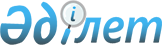 Об установлении квоты рабочих мест для трудоустройства лиц, освобожденных из мест лишения свободы на 2023 годПостановление акимата города Лисаковска Костанайской области от 22 ноября 2022 года № 452
      В соответствии со статьей 31 Закона Республики Казахстан "О местном государственном управлении и самоуправлении в Республике Казахстан", подпунктом 8) статьи 9 Закона Республики Казахстан "О занятости населения", Правилами квотирования рабочих мест для трудоустройства лиц, освобожденных из мест лишения свободы, утвержденные приказом Министра здравоохранения и социального развития Республики Казахстан от 26 мая 2016 года № 412, акимат города Лисаковска ПОСТАНОВЛЯЕТ:
      1. Установить квоту рабочих мест для трудоустройства лиц, освобожденных из мест лишения свободы на 2023 год, согласно приложению к настоящему постановлению.
      2. Государственному учреждению "Отдел занятости и социальных программ акимата города Лисаковска" в установленном законодательством Республики Казахстан порядке обеспечить:
      1) в течение двадцати календарных дней со дня подписания настоящего постановления направление его копии в электронном виде на казахском и русском языках в филиал республиканского государственного предприятия на праве хозяйственного ведения "Институт законодательства и правовой информации Республики Казахстан" Министерства юстиции Республики Казахстан по Костанайской области для официального опубликования и включения в Эталонный контрольный банк нормативных правовых актов Республики Казахстан;
      2) размещение настоящего постановления на интернет-ресурсе акимата города Лисаковска после его официального опубликования.
      3. Контроль за исполнением настоящего постановления возложить на курирующего заместителя акима города Лисаковска.
      4. Настоящее постановление вводится в действие по истечении десяти календарных дней после дня его первого официального опубликования. Квота рабочих мест для трудоустройства лиц, освобожденных из мест лишения свободы на 2023 год
					© 2012. РГП на ПХВ «Институт законодательства и правовой информации Республики Казахстан» Министерства юстиции Республики Казахстан
				
      Аким города 

А. Ибраев
Приложениек постановлению акиматаот 22 ноября 2022 года№ 452
№
Наименование организации
Списочная численность работников в организации, человек
Размер квоты в процентном выражении от списочной численности работников
Количество рабочих мест
1
Государственное коммунальное предприятие производственно-хозяйственное объединение "Лисаковскгоркоммунэнерго" акимата города Лисаковска"
463
0,2%
1